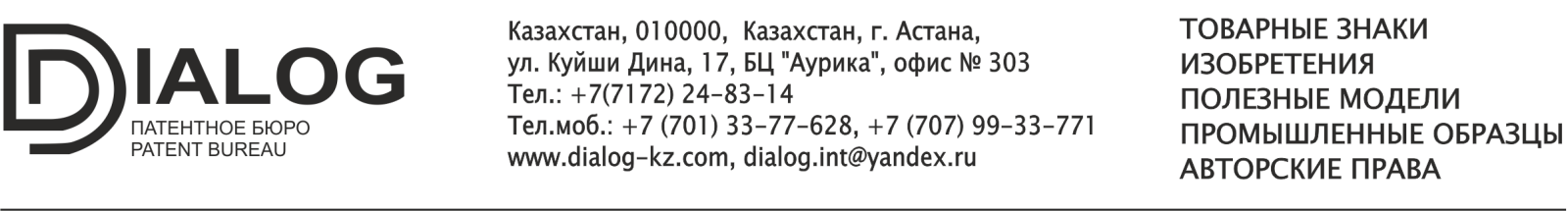 АНКЕТА ДЛЯ ПАТЕНТОВАНИЯ ПРОМЫШЛЕННОГО ОБРАЗЦАК настоящей АНКЕТЕ просим приложить:1. Скан-копию удостоверения личности или паспорта автора(-ов);2. Фотографии промышленного образца в различных ракурсах: общий вид, виды спереди, сзади, сверху, сбоку. Фотографии должны быть хорошего качества без посторонних предметов на фоне (в формате JPG);3. Скан-копию Устава, если Вы являетесь субъектов малого или среднего бизнеса.1Полное наименование (для юр. лиц) или Ф.И.О. (для физ. лиц) заявителя (патентообладателя)2Юридический адрес заявителя (для юр. лиц) или адрес прописки (для физ. лиц)3Почтовый адрес заявителя с индексом, контактные телефоны и e-mail.4Размер субъекта бизнеса, согласно Устава (малый, средний, крупный) (только для юр. лиц)5Банковские реквизиты заявителя, включая БИН,  Должность и Ф.И.О. руководителя организации (только для юр. лиц)6Автор(-ы) промышленного образца и его адрес прописки7Название промышленного образца